ΕΛΛΗΝΙΚΗ ΔΗΜΟΚΡΑΤΙΑΠΑΝΕΠΙΣΤΗΜΙΟ ΚΡΗΤΗΣ					                    		 Ρέθυμνο, 22/07//2019Διεύθυνση	:Οικονομικής Διαχείρισης      			Αριθ. πρωτ.: 9553Τμήμα		:ΠρομηθειώνΤαχ. Δ/νση	:Παν/πολη ΡεθύμνουΠληροφορίες	:Κ. ΚαρνιαβούραΤηλέφωνο	:28310 77940Fax		:2831077960Ταχ. Κώδικας:74100 ΡέθυμνοΠΡΟΣΚΛΗΣΗ ΕΚΔΗΛΩΣΗΣ ΕΝΔΙΑΦΕΡΟΝΤΟΣΑπόφαση Πρύτανη 8981/11-07-2019 (ΑΔΑ: Ω1ΞΕ469Β7Γ-Μ5Β)Εγκρινόμενο ΑΑΥ 424/8994/11-07-2019 (ΑΔΑ: Ψ7ΑΠ469Β7Γ-ΥΣΞ ΑΔΑΜ: 19REQ005258521/12-07-2019)CPVS: 39200000-4 ΕπιπλώσειςΠαρακαλούμε, εφόσον ενδιαφέρεστε, να καταθέσετε προσφορά μέχρι και την 02/08/2019, ημέρα Παρασκευή και ώρα 11:00 π.μ.,  για την προμήθεια και τοποθέτηση  διαφόρων ειδών εξοπλισμού επίπλωσης (π.χ. βιβλιοθήκες, συρταριέρες, ντουλάπια, τραπέζι συνεδριάσεων, καθίσματα γραφείου, καναπέδες κ.λ.π.) με σκοπό την εξυπηρέτηση σχετικών αναγκών των  Ακαδημαϊκών Τμημάτων του Πανεπιστημίου Κρήτης στο Ρέθυμνο κατά το έτος 2019.Η συνολική εγκρινόμενη προϋπολογιζόμενη δαπάνη ανέρχεται στο ύψος των  4.420,00 €, συμπεριλαμβανομένου του ΦΠΑ 24%, και βαρύνει τις πιστώσεις του τακτικού προϋπολογισμού του Π.Κ., οικον. έτους 2019 (ΚΑΕ 7111, 4121).Η προμήθεια πραγματοποιείται  με τη διαδικασία της απευθείας ανάθεσης, κατόπιν δημοσίευσης της παρούσης, σύμφωνα με τα οριζόμενα στην 738η/Οικον.31/06-12-2011 συνεδρία του Πρυτανικού Συμβουλίου, καθώς και των διατάξεων των άρθρων 118 και 328 του Ν. 4412/2016 (ΦΕΚ 147/Α/08-08-2016), «Δημόσιες Συμβάσεις Έργων, Προμηθειών και Υπηρεσιών (προσαρμογή στις Οδηγίες 2014/24/ΕΕ και 2014/25/ΕΕ)». Ως κριτήριο κατακύρωσης ορίζεται η πλέον συμφέρουσα από οικονομική άποψη προσφορά μόνο βάσει τιμής για μια ή και περισσότερες Ομάδες. Η σχετική προμήθεια περιλαμβάνει τις ακόλουθες ΟΜΑΔΕΣ με την αντίστοιχη προϋπολογισμένη δαπάνη έκαστη:ΟΜΑΔΑ 1 (ΤΜΗΜΑ ΟΙΚΟΝΟΜΙΚΩΝ ΕΠΙΣΤΗΜΩΝ), με προϋπολογισμό 300,00 € συμπεριλαμβανομένου του Φ.Π.Α. ΟΜΑΔΑ 2 (ΤΜΗΜΑ ΨΥΧΟΛΟΓΙΑΣ) με προϋπολογισμό 1.420,00 € συμπεριλαμβανομένου του Φ.Π.Α. ΟΜΑΔΑ 3 (ΤΜΗΜΑ ΠΟΛΙΤΙΚΗΣ ΕΠΙΣΤΗΜΗΣ), με προϋπολογισμό 600,00 € συμπεριλαμβανομένου του Φ.Π.Α. ΟΜΑΔΑ 4 (ΠΜΣ «Επιστήμες Αγωγής» Παιδαγωγικού  Τμήματος Δημοτικής Εκπ/σης- ΠΤΔΕ), με προϋπολογισμό 1.500,00 € συμπεριλαμβανομένου του Φ.Π.Α. ΟΜΑΔΑ 5 (ΠΑΙΔΑΓΩΓΙΚΟ  ΤΜΗΜΑ ΔΗΜΟΤΙΚΗΣ ΕΚΠ/ΣΗΣ-ΠΤΔΕ), με προϋπολογισμό 600,00 € συμπεριλαμβανομένου του Φ.Π.Α. Ακολουθούν Ειδικοί Όροι συμμετοχής, Φύλλο Οικονομικής Προσφοράς και Τεχνικές Προδιαγραφές για κάθε ομάδα. Η παρούσα πρόσκληση να αναρτηθεί στο ΚΗΜΔΗΣ και στην Ιστοσελίδα του Παν/μίου Κρήτης.Ο Αντιπρύτανης Οικονομικού Προγραμματισμού Υποδομών & Ανάπτυξηςτου Πανεπιστημίου ΚρήτηςΠΑΝΑΓΙΩΤΗΣ ΤΣΑΚΑΛΙΔΗΣΠΙΝΑΚΑΣ ΕΙΔΙΚΩΝ ΟΡΩΝ ΚΑΙ ΤΕΧΝΙΚΩΝ ΠΡΟΔΙΑΓΡΑΦΩΝΕΙΔΙΚΟΙ ΟΡΟΙ ΣΥΜΜΕΤΟΧΗΣΌσοι επιθυμούν να υποβάλουν προσφορά, θα πρέπει να καταθέσουν εντός φακέλου τα παρακάτω αναφερόμενα δικαιολογητικά. Στον εξωτερικό φάκελο οπωσδήποτε να αναγράφουν τα στοιχεία του διαγωνισμού (τίτλος, αριθ. Πρωτ., και για ποια Ομάδα καταθέτουν προσφορά) καθώς και τα στοιχεία της προσφέρουσας εταιρείας (επωνυμία, δ/νση, τηλέφ. επικοινωνίας κλπ). Κλειστός φάκελος με την ένδειξη «ΔΙΚΑΙΟΛΟΓΗΤΙΚΑ ΣΥΜΜΕΤΟΧΗΣ» ο οποίος περιλαμβάνει  τα ακόλουθα, επί ποινής αποκλεισμού:Πιστοποιητικό του Εμπορικού Επιμελητηρίου, , με το οποίο θα πιστοποιείται η εγγραφή τους, το ειδικό επάγγελμά τους κατά την ημέρα διενέργειας του διαγωνισμού, για την προμήθεια των απαιτούμενων ειδών. Απαραίτητη προϋπόθεση είναι η αναγραφή των σχετικών ΚΑΔ των ειδών, που είναι ζητούμενα στην παρούσα.Υπεύθυνη δήλωση του Ν.1599/1986 του υποψήφιου Αναδόχου, με την οποία :	α) θα αποδέχεται πλήρως όλους τους όρους της Πρόσκλησης εκδήλωσης  και των παραρτημάτων τηςβ) θα βεβαιώνει τη νομιμότητα και την καταλληλότητα του προσωπικού που απασχολεί για την εκτέλεση των εργασιών και ότι θα έχει την αποκλειστική ευθύνη για την τήρηση των απαιτούμενων μέτρων για την ασφάλεια του προσωπικού του και την ύπαρξη καταλλήλων Μέσων Ατομικής Προστασίας και εργαλείων και φέρει ακέραια την ευθύνη για τυχόν ατύχημα του προσωπικού. Τυχόν εργαλεία, όργανα και εν γένει μέσα τα οποία θα απαιτηθούν θα προσκομίσει και διαθέσει με δική του δαπάνη.γ) θα δηλώνει υπεύθυνα ότι η κατατιθέμενη προσφορά του ισχύει κατ’ ελάχιστον 120 ημερολογιακές ημέρες από την ημερομηνία διενέργειας του διαγωνισμού και θα αναφέρει τον ακριβή βελτιωμένο χρόνο ισχύος.δ) ότι μέχρι και την ημέρα υποβολής της προσφοράς του, δεν βρίσκεται σε μία από τις καταστάσεις που αναφέρονται στα άρθρα 73 και 74 του Ν. 4412/2016 και για τις οποίες αποκλείεται της διαδικασίας ή μπορεί να αποκλεισθεί.Οι υποψήφιοι θα πρέπει, να προσκομίσουν αποδεικτικό φορολογικής, ασφαλιστικής ενημερότητας και ποινικού μητρώου, η ισχύς των οποίων πρέπει να καλύπτει την ημερομηνία διενέργειας του διαγωνισμού. Το ποινικό μητρώο απαραίτητα εντός τελευταίου τριμήνου και θα αφορά τους υπόχρεους ανάλογα την εταιρεία..Θα πρέπει να προσκομιστούν, τα αποδεικτικά έγγραφα νομιμοποίησης του προσφέροντος νομικού προσώπου (στοιχεία ταυτοποίησης σε περίπτωση φυσικού προσώπου και ιδρυτικό καταστατικό με τις τροποποιήσεις του σε περίπτωση νομικού προσώπου και να φαίνεται ευκρινώς  σε περίπτωση νομικού προσώπου ο διαχειριστής, ο νόμιμος εκπρόσωπος και το διοικητικό συμβούλιο κατά περίπτωση) και παραστατικό εκπροσώπησης, αν ο προσφέρων συμμετέχει με εκπρόσωπό του.Ξέχωρος κλειστός φάκελος με την ένδειξη «ΤΕΧΝΙΚΗ ΠΡΟΣΦΟΡΑ» ο οποίος περιλαμβάνει, επί ποινής αποκλεισμού :Α. Προτεινόμενη τεχνική περιγραφή των ειδών, σύμφωνα με τις Τεχνικές προδιαγραφές (συμπληρωμένοι οι πίνακες που δίνονται στις Τεχνικές προδιαγραφές), στην οποία θα αναφέρονται ακριβώς τα είδη που θα εγκατασταθούν συνοδευόμενα από τεχνικά εγχειρίδια, προσπέκτους και φωτογραφίες των ειδών στην ελληνική ή αγγλική γλώσσα. Να ληφθεί σοβαρά υπόψη από τους υποψηφίους ότι τα προτεινόμενα είδη  που θα αναφέρονται εντός της κατατεθείσης τεχνικής προσφοράς τους, αυτά και θα παραδοθούν, χωρίς αποκλίσεις, εκτός αιτιολογημένων περιπτώσεων και μετά τη σύμφωνη γνώμη της Υπηρεσίας μας. Σε περίπτωση που δεν προσδιορίζονται τα είδη, η προσφορά θα θεωρηθεί ασαφής και θα απορρίπτεται.Β. Πιστοποιητικά που εκδίδονται από επίσημα γραφεία ποιοτικού ελέγχου ή αρμόδιες Υπηρεσίες αναγνωρισμένων ικανοτήτων που να βεβαιώνουν την καταλληλότητα των ειδών.Γ. Υπεύθυνη δήλωση της παρ. 4 του άρθρου 8 του Ν. 1599/1986, όπως εκάστοτε ισχύει στην οποία πρέπει να αναγράφεται η χρονική διάρκεια των προσφερομένων εγγυήσεων (εγγυήσεις καλής λειτουργίας, απόκρισης, επιδιόρθωσης, ανταλλακτικών κ.λ.π) για όλα τα είδη.Δ. Δήλωση της επιχειρηματικής μονάδας στην οποία κατασκευάζεται το προφερόμενο είδος καθώς και ο τόπος εγκατάστασής της;;;;. Επίσης σημειώνεται ότι, επί ποινής απόρριψης, στον φάκελο αυτό δεν μπορεί να περιλαμβάνονται οικονομικά στοιχεία της προσφοράς. Ξέχωρος κλειστός φάκελος με την ένδειξη «ΟΙΚΟΝΟΜΙΚΗ ΠΡΟΣΦΟΡΑ», επί ποινής αποκλεισμού, ο οποίος περιλαμβάνει, επί ποινής απόρριψης, συμπληρωμένο το ΕΝΤΥΠΟ ΟΙΚΟΝΟΜΙΚΗΣ ΠΡΟΣΦΟΡΑΣ, όπως δίδεται παρακάτω, και το οποίο περιλαμβάνει τα είδη κάθε Ομάδας/Υπηρεσίας.Εγγυήσεις Α) Απαιτείται εγγυητική επιστολή συμμετοχής. Οι υποψήφιοι, επί ποινή αποκλεισμού, υποχρεούνται να προσκομίσουν εγγυητική επιστολή συμμετοχής. Η εγγύηση αυτή εκδίδεται υπέρ του συμμετέχοντος και για ποσό που αντιστοιχεί σε ποσοστό 2% της προεκτιμώμενης αξίας της σύμβασης εκτός ΦΠΑ. Η εγγύηση πρέπει να ισχύει για ένα μήνα τουλάχιστον μετά και τη λήξη του χρόνου ισχύος της προσφοράς που ζητείται με την παρούσα. Απαραίτητα στοιχεία και επί ποινής αποκλεισμού σε περίπτωση μη αναγραφής τους τα κατ΄ ελάχιστον στοιχεία που απαιτεί ο Ν. 4412/2016 άρθρο 72 παράγραφος 4 (οι εγγυητικές επιστολές σε πρωτότυπο δηλ. με πρωτότυπη υπογραφή του εκδότη της εγγύησης). Β) Απαιτείται εγγυητική επιστολή καλής εκτέλεσης. Μετά την κατακύρωση, ο Ανάδοχος (ή Ανάδοχοι) που θα προκύψει υποχρεούται να προσκομίσει εγγυητική επιστολή καλής εκτέλεσης ,το ύψος της οποίας καθορίζεται σε ποσοστό 5% επί της αξίας της  σύμβασης χωρίς να υπολογίζεται ο ΦΠΑ 24%. Η εγγύηση καλής εκτέλεσης θα έχει διάρκεια 90 ημερών από την ημερομηνία της υπογραφής της σύμβασης (Ν. 4412/2016 άρθρο 72).ΧΡΟΝΟΣ ΙΣΧΥΟΣ ΠΡΟΣΦΟΡΩΝ: Οι προσφορές ισχύουν για 120 ημερολογιακές ημέρες από την ημέρα διεξαγωγής του διαγωνισμού.Ο χρόνος παράδοσης των ειδών εξοπλισμού επίπλωσης, μετά εργασιών τοποθέτησης, ορίζεται σε 60 ημερολογιακές ημέρες από την ημερομηνία υπογραφής της σύμβασης. Ο ανάδοχος υποχρεούται να τιμολογήσει και να παραδώσει τα είδη, εκάστης Ομάδος, στους χώρους του Τμήματος στην Πανεπιστημιούπολη Ρεθύμνου κατόπιν, συνεννόησης με τον υπεύθυνο αυτού.Η διαδικασία πληρωμής του αναδόχου (ή αναδόχων) ξεκινά αμέσως μετά την ολοκλήρωση της παράδοσης της προμήθειας των ειδών και εγκατάστασης αυτών, σε πλήρη λειτουργία, και την οριστική παραλαβή τους (ποιοτική και ποσοτική) από την αρμόδια Επιτροπή Παραλαβής του Ακαδημαϊκού Τμήματος για το οποίο προορίζονται τα είδη, σύμφωνα με την υπ’ αρ. γενικού πρωτ. 8981/11-07-2019 απόφαση Πρύτανη. Η εν λόγω Επιτροπή αφού ελέγξει την τήρηση τεχνικών προδιαγραφών-ποσοτήτων, σύμφωνα με τους Πίνακες τεχν. προδιαγρ. της παρούσης Πρόσκλησης, εκδίδει και υπογράφει το σχετικό πρωτόκολλο παραλαβής, με βάση το εκδοθέν τιμολόγιο του αναδόχου (ένα τιμολόγιο για κάθε Ακαδημαϊκό Τμήμα λαμβάνοντας υπόψη τον εγκρινόμενο προϋπολογισμό εκάστου Τμήματος). Τέλος, με βάση τα προαναφερόμενα, εκδίδεται τακτικό χρηματικό ένταλμα το οποίο θεωρείται από την κατά νόμο αρμόδια υπηρεσία και εν συνεχεία πραγματοποιείται η πληρωμή του αναδόχου (ή αναδόχων).Ο ανάδοχος βαρύνεται με  παρακράτηση φόρου 4% ή 8% για την οποία  χορηγείται σχετική βεβαίωση, κράτηση 0,07% υπέρ της Ενιαίας Ανεξάρτητης Αρχής Δημοσίων Συμβάσεων καθώς και με κάθε άλλη νόμιμη επιβάρυνση. Ο ΦΠΑ βαρύνει το Πανεπιστήμιο Κρήτης.Ο ΤΕΛΙΚΟΣ ΑΝΑΔΟΧΟΣ, ΜΕΤΑ ΚΑΙ ΤΗΝ ΚΑΤΑΚΥΡΩΣΗ, ΥΠΟΧΡΕΟΥΤΑΙ ΝΑ ΕΠΙΚΟΙΝΩΝΗΣΕΙ ΜΕ τον υπεύθυνο εκάστου ΤΜΗΜΑΤΟΣ, ΩΣΤΕ ΝΑ ΣΥΓΚΕΝΤΡΩΣΕΙ ΑΠΑΡΑΙΤΗΤΕΣ ΠΛΗΡΟΦΟΡΙΕΣ ή ΔΙΕΥΚΡΙΝΙΣΕΙΣ ΣΧΕΤΙΚΑ ΜΕ ΧΡΩΜΑΤΑ ΚΑΙ ΑΠΟΧΡΩΣΕΙΣ ΤΩΝ ΕΙΔΩΝ (ΥΦΑΣΜΑΤΑ, ΔΕΡΜΑΤΙΝΕΣ, ΞΥΛΟΥ Κ.Λ.Π.). Στοιχεία επικοινωνίας των υπευθύνων αναγράφονται παρακάτω. ΑΚΟΛΟΥΘΟΥΝ ΑΝΑΛΥΤΙΚΟΙ ΠΙΝΑΚΕΣ ΤΕΧΝΙΚΩΝ ΠΡΟΔΙΑΓΡΑΦΩΝΕΠΙΠΛΑ 2019ΠΙΝΑΚΑΣ ΟΜΑΔΩΝ/ΤΕΧΝΙΚΩΝ ΠΡΟΔΙΑΓΡΑΦΩΝ ΟΜΑΔΑ 1ΤΜΗΜΑ ΟΙΚΟΝΟΜΙΚΩΝ ΕΠΙΣΤΗΜΩΝΠΡΟΫΠΟΛΟΓΙΣΜΟΣ: 300,00 €Πληροφορίες/διευκρινίσεις προδιαγραφών: κα Ιωάν. Γιωτοπούλου, τηλ. 28310-77405-6, e-mail: i.yotopoulou@uoc.grΟΜΑΔΑ 2ΤΜΗΜΑ ΨΥΧΟΛΟΓΙΑΣΠΡΟΫΠΟΛΟΓΙΣΜΟΣ: 1.420,00 €Πληροφορίες/διευκρινίσεις προδιαγραφών: κα Χρυσ. Κουταλά, τηλ. 28310-77543, e-mail: xkoutala@uoc.grΟΜΑΔΑ 3ΤΜΗΜΑ ΠΟΛΙΤΙΚΗΣ ΕΠΙΣΤΗΜΗΣΠΡΟΫΠΟΛΟΓΙΣΜΟΣ: 600,00 €Πληροφορίες/διευκρινίσεις προδιαγραφών: κα Ουρ. Κορναράκη, τηλ. 28310-77451, e-mail: kornarao@uoc.gr, politiki_epistimi@pol.soc.uoc.grΟΜΑΔΑ 4ΠΜΣ «Επιστήμης Αγωγής» Παιδαγωγικού  Τμήματος Δημοτικής Εκπ/σης- ΠΤΔΕΠΡΟΫΠΟΛΟΓΙΣΜΟΣ: 1.500,00 €Πληροφορίες/διευκρινίσεις προδιαγραφών: κα Μ. Αργυρούδη, τηλ. 28310-77583, e-mail: m.argyroudi@edc.uoc.grΟΜΑΔΑ 5Παιδαγωγικό  Τμήμα Δημοτικής Εκπ/σης- ΠΤΔΕΠΡΟΫΠΟΛΟΓΙΣΜΟΣ: 600,00 €Πληροφορίες/διευκρινίσεις προδιαγραφών: κα Μ. Αργυρούδη, τηλ. 28310-77583, e-mail: m.argyroudi@edc.uoc.grΟ ΤΕΛΙΚΟΣ ΑΝΑΔΟΧΟΣ, ΜΕΤΑ ΚΑΙ ΤΗΝ ΚΑΤΑΚΥΡΩΣΗ, ΥΠΟΧΡΕΟΥΤΑΙ ΝΑ ΕΠΙΚΟΙΝΩΝΗΣΕΙ ΜΕ τον υπεύθυνο εκάστου ΤΜΗΜΑΤΟΣ, ΩΣΤΕ ΝΑ ΣΥΓΚΕΝΤΡΩΣΕΙ ΑΠΑΡΑΙΤΗΤΕΣ ΠΛΗΡΟΦΟΡΙΕΣ ή ΔΙΕΥΚΡΙΝΙΣΕΙΣ ΣΧΕΤΙΚΑ ΜΕ ΧΡΩΜΑΤΑ ΚΑΙ ΑΠΟΧΡΩΣΕΙΣ ΤΩΝ ΕΙΔΩΝ (ΥΦΑΣΜΑΤΑ, ΔΕΡΜΑΤΙΝΕΣ, ΞΥΛΟΥ Κ.Λ.Π.). Στοιχεία επικοινωνίας των υπευθύνων αναγράφονται παραπάνω. ΕΝΤΥΠΟ ΟΙΚΟΝΟΜΙΚΗΣ ΠΡΟΣΦΟΡΑΣΕΝΤΥΠΟ ΟΙΚΟΝΟΜΙΚΗΣ ΠΡΟΣΦΟΡΑΣΕΝΤΥΠΟ ΟΙΚΟΝΟΜΙΚΗΣ ΠΡΟΣΦΟΡΑΣΕΝΤΥΠΟ ΟΙΚΟΝΟΜΙΚΗΣ ΠΡΟΣΦΟΡΑΣΕΝΤΥΠΟ ΟΙΚΟΝΟΜΙΚΗΣ ΠΡΟΣΦΟΡΑΣΕΝΤΥΠΟ ΟΙΚΟΝΟΜΙΚΗΣ ΠΡΟΣΦΟΡΑΣΕΝΤΥΠΟ ΟΙΚΟΝΟΜΙΚΗΣ ΠΡΟΣΦΟΡΑΣΣΤΟΙΧΕΙΑ ΠΡΟΣΚΛΗΣΗΣ ΕΚΔΗΛΩΣΗΣ ΕΝΔΙΑΦΕΡΟΝΤΟΣ:9553/22-07-2019ΣΤΟΙΧΕΙΑ ΠΡΟΣΚΛΗΣΗΣ ΕΚΔΗΛΩΣΗΣ ΕΝΔΙΑΦΕΡΟΝΤΟΣ:9553/22-07-2019ΣΤΟΙΧΕΙΑ ΠΡΟΣΚΛΗΣΗΣ ΕΚΔΗΛΩΣΗΣ ΕΝΔΙΑΦΕΡΟΝΤΟΣ:9553/22-07-2019ΣΤΟΙΧΕΙΑ ΠΡΟΣΚΛΗΣΗΣ ΕΚΔΗΛΩΣΗΣ ΕΝΔΙΑΦΕΡΟΝΤΟΣ:9553/22-07-2019ΣΤΟΙΧΕΙΑ ΠΡΟΣΚΛΗΣΗΣ ΕΚΔΗΛΩΣΗΣ ΕΝΔΙΑΦΕΡΟΝΤΟΣ:9553/22-07-2019ΣΤΟΙΧΕΙΑ ΠΡΟΣΚΛΗΣΗΣ ΕΚΔΗΛΩΣΗΣ ΕΝΔΙΑΦΕΡΟΝΤΟΣ:9553/22-07-2019ΣΤΟΙΧΕΙΑ ΠΡΟΣΚΛΗΣΗΣ ΕΚΔΗΛΩΣΗΣ ΕΝΔΙΑΦΕΡΟΝΤΟΣ:9553/22-07-2019ΟΜΑΔΑ/ ΤΜΗΜΑΤμήμαΕίδοςΕίδοςΠοσότηταΤιμή χωρίς ΦΠΑΣύνολο χωρίς ΦΠΑ[1][1][2][3][4]1ΤΜΗΜΑ ΟΙΚΟΝΟΜΙΚΩΝ ΕΠΙΣΤΗΜΩΝτροχήλατες καρέκλες γραφείου τροχήλατες καρέκλες γραφείου 2έδρα και πλάτη: Έδρα και πλάτη από ενισχυμένο πολυπροπυλένιο με μεταλλικές μπάρεςεσωτερικά στην έδρα, με αφρώδη πυκνότητα 40kg/m3 πάχους 5εκ για την έδρα και 30kg/m3 πάχους 4 εκ για την πλάτη μεταβλητής πυκνότηταςΜπράτσα: μαύρα πολυπροπυλαινίου, κλειστού σχήματοςΑνύψωση: με αμορτισέρ αερίου 5.000Ν διαδρομής 10 εκ πιστοποιημένο κατά UNI9084Μηχανισμός : synchron βαρέως τύπου	που επιτρέπει  τη συγχρονισμένη ανάκληση  της έδρας  κατά 11ο  και της πλάτης  κατά 18ο  με δυνατότητα σταθεροποίησης  σε 5 θέσεις, πιστοποιημένο  κατά ΕΝ 1335. Ο μηχανισμός  να έχει ασφάλεια  επαναφοράς και ρύθμιση σκληρότητας.H πλάτη να ρυθμίζεται καθ’ ύψος σε όλα τα σημεία.Βάση: περιστρεφόμενη πεντακτινωτή υαλοενισχυμένου πολυαμίδιου ή αλουμινίου πιστοποιημένη κατά ANSI-BIFMA X5.1 με ρόδες Φ60 πιστοποιημένες κατά ΕΝ12527. Επένδυση: έδρα και  πλάτη να επενδύονται  με δερματίνηέδρα και πλάτη: Έδρα και πλάτη από ενισχυμένο πολυπροπυλένιο με μεταλλικές μπάρεςεσωτερικά στην έδρα, με αφρώδη πυκνότητα 40kg/m3 πάχους 5εκ για την έδρα και 30kg/m3 πάχους 4 εκ για την πλάτη μεταβλητής πυκνότηταςΜπράτσα: μαύρα πολυπροπυλαινίου, κλειστού σχήματοςΑνύψωση: με αμορτισέρ αερίου 5.000Ν διαδρομής 10 εκ πιστοποιημένο κατά UNI9084Μηχανισμός : synchron βαρέως τύπου	που επιτρέπει  τη συγχρονισμένη ανάκληση  της έδρας  κατά 11ο  και της πλάτης  κατά 18ο  με δυνατότητα σταθεροποίησης  σε 5 θέσεις, πιστοποιημένο  κατά ΕΝ 1335. Ο μηχανισμός  να έχει ασφάλεια  επαναφοράς και ρύθμιση σκληρότητας.H πλάτη να ρυθμίζεται καθ’ ύψος σε όλα τα σημεία.Βάση: περιστρεφόμενη πεντακτινωτή υαλοενισχυμένου πολυαμίδιου ή αλουμινίου πιστοποιημένη κατά ANSI-BIFMA X5.1 με ρόδες Φ60 πιστοποιημένες κατά ΕΝ12527. Επένδυση: έδρα και  πλάτη να επενδύονται  με δερματίνηέδρα και πλάτη: Έδρα και πλάτη από ενισχυμένο πολυπροπυλένιο με μεταλλικές μπάρεςεσωτερικά στην έδρα, με αφρώδη πυκνότητα 40kg/m3 πάχους 5εκ για την έδρα και 30kg/m3 πάχους 4 εκ για την πλάτη μεταβλητής πυκνότηταςΜπράτσα: μαύρα πολυπροπυλαινίου, κλειστού σχήματοςΑνύψωση: με αμορτισέρ αερίου 5.000Ν διαδρομής 10 εκ πιστοποιημένο κατά UNI9084Μηχανισμός : synchron βαρέως τύπου	που επιτρέπει  τη συγχρονισμένη ανάκληση  της έδρας  κατά 11ο  και της πλάτης  κατά 18ο  με δυνατότητα σταθεροποίησης  σε 5 θέσεις, πιστοποιημένο  κατά ΕΝ 1335. Ο μηχανισμός  να έχει ασφάλεια  επαναφοράς και ρύθμιση σκληρότητας.H πλάτη να ρυθμίζεται καθ’ ύψος σε όλα τα σημεία.Βάση: περιστρεφόμενη πεντακτινωτή υαλοενισχυμένου πολυαμίδιου ή αλουμινίου πιστοποιημένη κατά ANSI-BIFMA X5.1 με ρόδες Φ60 πιστοποιημένες κατά ΕΝ12527. Επένδυση: έδρα και  πλάτη να επενδύονται  με δερματίνηΣΥΝΟΛΟ ΟΜΑΔΑΣ 1 ΧΩΡΙΣ ΦΠΑΣΥΝΟΛΟ ΟΜΑΔΑΣ 1 ΧΩΡΙΣ ΦΠΑΣΥΝΟΛΟ ΟΜΑΔΑΣ 1 ΧΩΡΙΣ ΦΠΑΣΥΝΟΛΟ ΦΠΑ 24%ΣΥΝΟΛΟ ΦΠΑ 24%ΣΥΝΟΛΟ ΦΠΑ 24%ΣΥΝΟΛΟ ΟΜΑΔΑΣ ΜΕ ΦΠΑΣΥΝΟΛΟ ΟΜΑΔΑΣ ΜΕ ΦΠΑΣΥΝΟΛΟ ΟΜΑΔΑΣ ΜΕ ΦΠΑ2ΤΜΗΜΑ ΨΥΧΟΛΟΓΙΑΣΤΜΗΜΑ ΨΥΧΟΛΟΓΙΑΣΤροχήλατη συρταριέρα γραφείου με τρία (3) συρτάρια και κλειδαριάΥλικό: ΜελαμίνηΧρώμα: Μαύρο ή wenge ή οξιά ή βελανιδιά ή συνδυασμόςΔιαστάσεις: 38 (μήκος) Χ 48 (βάθος) Χ 53 (ύψος)2Τροχήλατο κάθισμα γραφείου με ανατομική πλάτη με «δίχτυ» υψηλής αντοχής, που προσφέρει υποστήριξη της πλάτης και δυνατότητα καθ’υψος ρύθμισης του μηχανισμού lumbar support, για πολύωρη χρήση. Ή  σύστημα «Anti-panic» για ομαλή και ελεγχόμενη επαναφορά της πλάτης και σύστημα ρύθμισης για ισορροπημένη ανάκλιση ανάλογα με το βάρος του χρήστη. Ρύθμιση ύψους του καθίσματοςΜηχανισμό synchron βαρέως τύπου πολλαπλών θέσεων με ασφάλεια επαναφοράς για συγχρονισμένη, ρυθμιζόμενη ανάλογα με το βάρος του καθήμενου.Κίνηση της πλάτης και της έδρας του καθίσματος και ρυθμιζόμενο καθ’ύψος και κλίση προσκέφαλο, καθώς και ρυθμιζόμενα καθ’ ύψος μπράτσα .Πεντάκτινη βάση αλουμινίου ή ενισχυμένου πολυαμιδίουΧρώμα: Μαύρο1Καρέκλα γραφείου «διευθυντική» με μπράτσα και ρυθμιζόμενη ανάκλιση, από υψηλής ποιότητας PU σε μαύρη απόχρωση Για πολύωρη χρήση.Ενδεικτικές Διαστάσεις καρέκλας: 66x70x130 εκ.
Min ύψος καρέκλας: 121 εκ. Max ύψος καρέκλας: 130 εκ.
Min ύψος καθίσματος: 46 εκ. Max ύψος καθίσματος: 55 εκ.
Min ύψος μπράτσων: 68,5 εκ. Max ύψος μπράτσων: 77 εκ.
Διαστάσεις καθίσματος: 53x52 εκ.1Βιβλιοθήκη γραφείου με πέντε ράφιαΥλικό: ΜελαμίνηΧρώμα: Οξιά ή βελανιδιάΔιαστάσεις ενδεικτικές (κατ’ ελάχιστο) : 60 cm X 23.5 cm X 182.5 cm2Ντουλάπι γραφείου: Δίφυλλο ερμάριο με κλειδαριάΧρώμα οξιά ή βελανιδιάΥλικό: μελαμίνηΔιαστάσεις ενδεικτικές (κατ’ ελάχιστο): 80cm Χ 45cm Χ 123cm (υψος)2Τραπέζι συνεργασίας: Στρογγυλό τραπέζι με μεταλλικό πόδιΥλικό: Μελαμίνη Χρώμα: οξιά ή βελανιδιάΔιαστάσεις: Φάρδος 1,50m έως 2m Ύψος 73cmΠάχος επιφάνειας: τουλάχιστον 18mmΠόδι: μεταλλικό1Καρέκλες επισκέπτη γραφείου Χρώμα ΜαύροΜπράτσα: Ναι, μεταλλικάΥλικό: δερματίνηΒάση: μεταλλικήΔιαστάσεις ενδεικτικά:  Εξωτερικές Διαστάσεις: Πλάτος: 54 cm, Βάθος: 62 cm, Ύψος: 88 cmΕσωτερικές Διαστάσεις: Πλάτος καθίσματος: 48 cm, Βάθος καθίσματος: 46 cm, Ύψος καθίσματος: 41 cm4Καναπές διθέσιος για γραφείο Χρώμα: ΜαύροΥλικό: Ύφασμα (όχι δερματίνη)Διαστάσεις ενδεικτικά και κατ’ ελάχιστο.Εξωτερικές Διαστάσεις: 112x71x72cmΚάθισμα :
Βάθος 51cm 
Μήκος 101cm
Ύψος Καθίσματος 40cm
Πλάτη : 
Μήκος 101cm 
Ύψος 37cm
Μπράτσα Ύψος : 
Εξωτερικά 55cm 
Εσωτερικά 17cm
Πόδια 
Ύψος 13cm Μεταλλικά ή Ξύλινα Πόδια1ΣΥΝΟΛΟ ΟΜΑΔΑΣ 2 ΧΩΡΙΣ ΦΠΑΣΥΝΟΛΟ ΟΜΑΔΑΣ 2 ΧΩΡΙΣ ΦΠΑΣΥΝΟΛΟ ΟΜΑΔΑΣ 2 ΧΩΡΙΣ ΦΠΑΣΥΝΟΛΟ ΦΠΑ 24%ΣΥΝΟΛΟ ΦΠΑ 24%ΣΥΝΟΛΟ ΦΠΑ 24%ΣΥΝΟΛΟ ΟΜΑΔΑΣ ΜΕ ΦΠΑΣΥΝΟΛΟ ΟΜΑΔΑΣ ΜΕ ΦΠΑΣΥΝΟΛΟ ΟΜΑΔΑΣ ΜΕ ΦΠΑ3ΤΜΗΜΑ ΠΟΛΙΤΙΚΗΣ ΕΠΙΣΤΗΜΗΣΤΜΗΜΑ ΠΟΛΙΤΙΚΗΣ ΕΠΙΣΤΗΜΗΣΚαναπές διθέσιος ΧΡΩΜΑ:  ΜΑΥΡΟ ΥΛΙΚΟ :  ΔΕΡΜΑΤΙΝΗ ΜΕΤΑΛΙΚΑ ΠΟΔΙΑΠΛΑΤΟΣ:   147    -  150 CMΒΑΘΟΣ:   80 CM2ΣΥΝΟΛΟ ΟΜΑΔΑΣ 3 ΧΩΡΙΣ ΦΠΑΣΥΝΟΛΟ ΟΜΑΔΑΣ 3 ΧΩΡΙΣ ΦΠΑΣΥΝΟΛΟ ΟΜΑΔΑΣ 3 ΧΩΡΙΣ ΦΠΑΣΥΝΟΛΟ ΦΠΑ 24%ΣΥΝΟΛΟ ΦΠΑ 24%ΣΥΝΟΛΟ ΦΠΑ 24%ΣΥΝΟΛΟ ΟΜΑΔΑΣ ΜΕ ΦΠΑΣΥΝΟΛΟ ΟΜΑΔΑΣ ΜΕ ΦΠΑΣΥΝΟΛΟ ΟΜΑΔΑΣ ΜΕ ΦΠΑ	4ΠΜΣ «Επιστήμες Αγωγής» Παιδαγωγικού  Τμήματος Δημοτικής Εκπ/σης- ΠΤΔΕΠΜΣ «Επιστήμες Αγωγής» Παιδαγωγικού  Τμήματος Δημοτικής Εκπ/σης- ΠΤΔΕκλειστή βιβλιοθήκη (800 μήκος x 400 βάθος x 2000 ύψος)1ημίκλειστη βιβλιοθήκη (800 μήκος x 400 βάθος x 2000 ύψος) 1ΣΥΝΟΛΟ ΟΜΑΔΑΣ 4 ΧΩΡΙΣ ΦΠΑΣΥΝΟΛΟ ΟΜΑΔΑΣ 4 ΧΩΡΙΣ ΦΠΑΣΥΝΟΛΟ ΟΜΑΔΑΣ 4 ΧΩΡΙΣ ΦΠΑΣΥΝΟΛΟ ΦΠΑ 24%ΣΥΝΟΛΟ ΦΠΑ 24%ΣΥΝΟΛΟ ΦΠΑ 24%ΣΥΝΟΛΟ ΟΜΑΔΑΣ ΜΕ ΦΠΑΣΥΝΟΛΟ ΟΜΑΔΑΣ ΜΕ ΦΠΑΣΥΝΟΛΟ ΟΜΑΔΑΣ ΜΕ ΦΠΑ5ΠΑΙΔΑΓΩΓΙΚΟ  ΤΜΗΜΑ ΔΗΜΟΤΙΚΗΣ ΕΚΠ/ΣΗΣ- ΠΤΔΕΠΑΙΔΑΓΩΓΙΚΟ  ΤΜΗΜΑ ΔΗΜΟΤΙΚΗΣ ΕΚΠ/ΣΗΣ- ΠΤΔΕΤροχήλατα καθίσματα γραφείου  (Work καρέκλα γραφείου top Black)4ΣΥΝΟΛΟ ΟΜΑΔΑΣ 5 ΧΩΡΙΣ ΦΠΑΣΥΝΟΛΟ ΟΜΑΔΑΣ 5 ΧΩΡΙΣ ΦΠΑΣΥΝΟΛΟ ΟΜΑΔΑΣ 5 ΧΩΡΙΣ ΦΠΑΣΥΝΟΛΟ ΦΠΑ 24%ΣΥΝΟΛΟ ΦΠΑ 24%ΣΥΝΟΛΟ ΦΠΑ 24%ΣΥΝΟΛΟ ΟΜΑΔΑΣ ΜΕ ΦΠΑΣΥΝΟΛΟ ΟΜΑΔΑΣ ΜΕ ΦΠΑΣΥΝΟΛΟ ΟΜΑΔΑΣ ΜΕ ΦΠΑΠΕΡΙΓΡΑΦΉΠΕΡΙΓΡΑΦΉΠΟΣΟΤΗΤΑΕίδοςτροχήλατες καρέκλες γραφείου2έδρα και πλάτη  : Έδρα και πλάτη από ενισχυμένο πολυπροπυλένιο με μεταλλικές μπάρεςεσωτερικά στην έδρα, με αφρώδη πυκνότητα 40kg/m3 πάχους 5εκ για την έδρα και30kg/m3 πάχους 4 εκ για την πλάτη μεταβλητής πυκνότητας Μπράτσα  : μαύρα πολυπροπυλαινίου , κλειστού σχήματος Ανύψωση : με αμορτισέρ αερίου 5.000Ν διαδρομής 10 εκ πιστοποιημένο κατά UNI9084 Μηχανισμός  : synchron βαρέως τύπου	που επιτρέπει  τη συγχρονισμένη ανάκληση  της έδρας  κατά 11ο  και της πλάτης  κατά 18ο  με δυνατότητα σταθεροποίησης  σε 5 θέσεις, πιστοποιημένο  κατά ΕΝ 1335. Ο μηχανισμός  να έχει ασφάλεια  επαναφοράς και ρύθμιση σκληρότητας .H πλάτη να ρυθμίζεται καθ’ ύψος σε όλα τα σημεία. Βάση:  περιστρεφόμενη πεντακτινωτή υαλοενισχυμένου πολυαμίδιου ή αλουμινίου πιστοποιημένη κατά ANSI-BIFMA X5.1 με ρόδες Φ60 πιστοποιημένες κατά ΕΝ12527. Επένδυση : έδρα και  πλάτη να επενδύονται  με δερματίνηέδρα και πλάτη  : Έδρα και πλάτη από ενισχυμένο πολυπροπυλένιο με μεταλλικές μπάρεςεσωτερικά στην έδρα, με αφρώδη πυκνότητα 40kg/m3 πάχους 5εκ για την έδρα και30kg/m3 πάχους 4 εκ για την πλάτη μεταβλητής πυκνότητας Μπράτσα  : μαύρα πολυπροπυλαινίου , κλειστού σχήματος Ανύψωση : με αμορτισέρ αερίου 5.000Ν διαδρομής 10 εκ πιστοποιημένο κατά UNI9084 Μηχανισμός  : synchron βαρέως τύπου	που επιτρέπει  τη συγχρονισμένη ανάκληση  της έδρας  κατά 11ο  και της πλάτης  κατά 18ο  με δυνατότητα σταθεροποίησης  σε 5 θέσεις, πιστοποιημένο  κατά ΕΝ 1335. Ο μηχανισμός  να έχει ασφάλεια  επαναφοράς και ρύθμιση σκληρότητας .H πλάτη να ρυθμίζεται καθ’ ύψος σε όλα τα σημεία. Βάση:  περιστρεφόμενη πεντακτινωτή υαλοενισχυμένου πολυαμίδιου ή αλουμινίου πιστοποιημένη κατά ANSI-BIFMA X5.1 με ρόδες Φ60 πιστοποιημένες κατά ΕΝ12527. Επένδυση : έδρα και  πλάτη να επενδύονται  με δερματίνηΣύνολοΣύνολο2ΠΕΡΙΓΡΑΦΉΠΟΣΟΤΗΤΑΕίδοςΣυρταριέρα γραφείου 2 (δύο)ΧαρακτηριστικάΤροχήλατη συρταριέρα με τρία (3) συρτάρια και κλειδαριάΥλικό: ΜελαμίνηΧρώμα: Μαύρο ή wenge ή οξιά ή βελανιδιά ή συνδυασμόςΔιαστάσεις: 38 (μήκος) Χ 48 (βάθος) Χ 53 (ύψος)ΕίδοςΚαρέκλα γραφείου 1 (ένα)ΧαρακτηριστικάΤροχήλατο κάθισμα με ανατομική πλάτη με «δίχτυ» υψηλής αντοχής, που προσφέρει υποστήριξη της πλάτης και δυνατότητα καθ’υψος ρύθμισης του μηχανισμού lumbar support, για πολύωρη χρήση. Ή  σύστημα «Anti-panic» για ομαλή και ελεγχόμενη επαναφορά της πλάτης και σύστημα ρύθμισης για ισορροπημένη ανάκλιση ανάλογα με το βάρος του χρήστη. Ρύθμιση ύψους του καθίσματοςΜηχανισμό synchron βαρέως τύπου πολλαπλών θέσεων με ασφάλεια επαναφοράς για συγχρονισμένη, ρυθμιζόμενη ανάλογα με το βάρος του καθήμενου.Κίνηση της πλάτης και της έδρας του καθίσματος και ρυθμιζόμενο καθ’ύψος και κλίση προσκέφαλο, καθώς και ρυθμιζόμενα καθ’ ύψος μπράτσα .Πεντάκτινη βάση αλουμινίου ή ενισχυμένου πολυαμιδίουΧρώμα: ΜαύροΕίδοςΚαρέκλα γραφείου1 (ένα)ΧαρακτηριστικάΚαρέκλα γραφείου «διευθυντική» με μπράτσα και ρυθμιζόμενη ανάκλιση, από υψηλής ποιότητας PU σε μαύρη απόχρωση Για πολύωρη χρήση.Ενδεικτικές Διαστάσεις καρέκλας: 66x70x130 εκ.
Min ύψος καρέκλας: 121 εκ. Max ύψος καρέκλας: 130 εκ.
Min ύψος καθίσματος: 46 εκ. Max ύψος καθίσματος: 55 εκ.
Min ύψος μπράτσων: 68,5 εκ. Max ύψος μπράτσων: 77 εκ.
Διαστάσεις καθίσματος: 53x52 εκ.ΕίδοςΒιβλιοθήκη γραφείου 2 (δύο)ΧαρακτηριστικάΒιβλιοθήκη με πέντε ράφιαΥλικό: ΜελαμίνηΧρώμα: Οξιά ή βελανιδιάΔιαστάσεις ενδεικτικές (κατ’ ελάχιστο) : 60 cm X 23.5 cm X 182.5 cmΕίδοςΝτουλάπι γραφείου 2 (δύο)ΧαρακτηριστικάΔίφυλλο ερμάριο με κλειδαριάΧρώμα οξιά ή βελανιδιάΥλικό: μελαμίνηΔιαστάσεις ενδεικτικές (κατ’ ελάχιστο): 80cm Χ 45cm Χ 123cm (υψος)ΕίδοςΤραπέζι συνεργασίας 1 (ένα)ΧαρακτηριστικάΣτρογγυλό τραπέζι με μεταλλικό πόδιΥλικό: Μελαμίνη Χρώμα: οξιά ή βελανιδιάΔιαστάσεις: Φάρδος 1,50m έως 2m Ύψος 73cmΠάχος επιφάνειας: τουλάχιστον 18mmΠόδι: μεταλλικό ΕίδοςΚαρέκλες επισκέπτη4 (τέσσερα)ΧαρακτηριστικάΚαρέκλα επισκέπτη γραφείου Χρώμα ΜαύροΜπράτσα: Ναι, μεταλλικάΥλικό: δερματίνηΒάση: μεταλλικήΔιαστάσεις ενδεικτικά:  Εξωτερικές Διαστάσεις: Πλάτος: 54 cm, Βάθος: 62 cm, Ύψος: 88 cmΕσωτερικές Διαστάσεις: Πλάτος καθίσματος: 48 cm, Βάθος καθίσματος: 46 cm, Ύψος καθίσματος: 41 cmΕίδοςΚαναπές διθέσιος για γραφείο1 (ένα)ΧαρακτηριστικάΔιθέσιος καναπές Χρώμα: ΜαύροΥλικό: Ύφασμα (όχι δερματίνη)Διαστάσεις ενδεικτικά και κατ’ ελάχιστο.Εξωτερικές Διαστάσεις: 112x71x72cmΚάθισμα :
Βάθος 51cm 
Μήκος 101cm
Ύψος Καθίσματος 40cm
Πλάτη : 
Μήκος 101cm 
Ύψος 37cm
Μπράτσα Ύψος : 
Εξωτερικά 55cm 
Εσωτερικά 17cm
Πόδια 
Ύψος 13cm 
Μεταλλικά ή Ξύλινα Πόδια Σύνολο14ΠΕΡΙΓΡΑΦΉΠΟΣΟΤΗΤΑΕίδος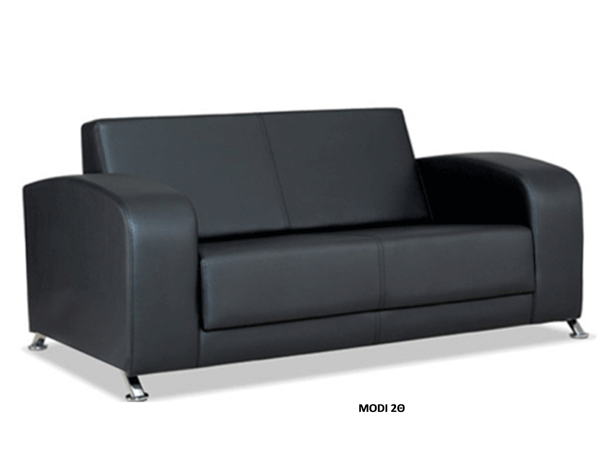 2ΤΥΠΟΣ : ΔΙΘΕΣΙΟΣ ΚΑΝΑΠΕ ΧΡΩΜΑ:  ΜΑΥΡΟ ΥΛΙΚΟ :  ΔΕΡΜΑΤΙΝΗ ΜΕΤΑΛΙΚΑ ΠΟΔΙΑΠΛΑΤΟΣ:   147    -  150 CMΒΑΘΟΣ:   80 CMΣύνολο2ΠΕΡΙΓΡΑΦΉΠΟΣΟΤΗΤΑΕίδοςκλειστή βιβλιοθήκη από μελαμίνη χρώματος καρυδί (800 μήκος x 400 βάθος x 2000 ύψος)1ημίκλειστη βιβλιοθήκη από μελαμίνη χρώματος καρυδί με υαλόθυρες (διαφανές τζάμι) (800 μήκος x 400 βάθος x 2000 ύψος)(Εάν τα πλαϊνά έχουν άλλο χρώμα, προτιμάται το ανθρακί Χερούλια πλαστικά, χρώματος ανθρακί)1Σύνολο2ΠΕΡΙΓΡΑΦΗΠΟΣΟΤΗΤΑΕίδοςΤροχήλατα καθίσματα γραφείου  (Work καρέκλα γραφείου top Black)Γενικά χαρακτηριστικάΤύπος: Καρέκλα Γραφείου Βάση Καρέκλας: πλαστική Διαστάσεις Καθίσματος: Πλάτος 0,51 x Bάθος 0,53 Ύψος 0,42-0,51, Ύψος μπράτσων 0,64 x 0,73  Διαστάσεις Πλάτης: Πλάτος 0,53 x Ύψος 0,59Υλικό: Ύφασμα Mesh, Πλάτη που αναπνέειΜηχανισμός Relax Εγγύηση Μηχανισμού: 1 Έτος Κόστος Συναρμολόγησης: 6 ευρώ Ροδάκια ΝylonΡυθμίσειςΠροσκέφαλο Περιστρεφόμενο / Ρυθμιζόμενο καθ' ύψος Υποστήριξη Μέσης Προσαρμοζόμενη Πίεση /Ρυθμιζόμενο Μαξιλαράκι μέσηςΚάθισμα Ρυθμιζόμενο Ύψος4Σύνολο4